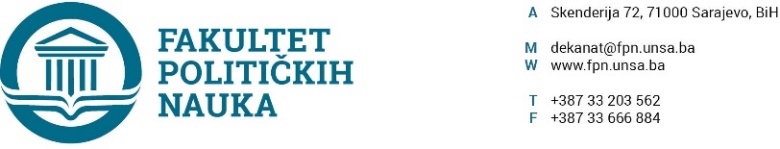 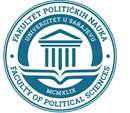 Sarajevo, 05.12.2023. godineTridesetidruga redovna elektronska sjednica Vijeća Fakulteta održana je dana 05.12.2023. godine, sa početkom u 10 sati. Period izjašnjavanja po dostavljenim materijalima je od 10 sati do 13 sati. Za predloženi dnevni red i sve tačke dnevnog reda glasalo je 44 članova Vijeća i to: Prof.dr. Mirza Emirhafizović, prof.dr. Nermina Mujagić, prof.dr. Sead Turčalo, prof.dr. Sarina Bakić, v.asst. Osman Sušić, doc.dr. Anida Dudić-Sijamija, prof.dr. Elmir Sadiković, prof.dr. Šaćir Filandra, prof.dr. Belma Buljubašić, prof.dr. Elvis Fejzić, prof.dr. Ehlimana Spahić, doc.dr. Enita Čustović, prof.dr. Sanela Šadić, doc.dr. Irena Praskač Salčin, prof.dr. Haris Cerić, doc.dr. Lamija Silajdžić, prof.dr. Dževad Termiz, prof.dr. Borjana Miković, prof.dr. Zlatan Bajramović, prof.dr. Nedžma Džananović, prof.dr. Valida Repovac Nikšić, doc.dr. Veldin Kadić, prof.dr. Mirza Smajić, asst. Amina Vatreš, prof.dr. Adnan Džafić, prof.dr. Vlado Azinović, prof.dr. Sanela Bašić, prof.dr. Amila Šljivo Grbo, prof.dr. Nerzuk Ćurak, doc.dr. Abdel Alibegović, prof.dr. Sabira Gadžo Šašić, prof.dr. Merima Čamo, prof.dr. Mustafa Sefo, prof.dr. Zarije Seizović, prof.dr. Lejla Turčilo, doc.dr. Jelena Brkić-Šmigoc, prof.dr. Nedreta Šerić, asst. Selma Alispahić, doc.dr. Samir Forić, prof.dr. Hamza Karčić, prof.dr. Selmo Cikotić, prof.dr. Dino Abazović, doc.dr. Selma Ćosić i predstavnica stručnog osoblja Anisa Bihorac.Dnevni red je jednoglasno usvojen kako slijedi: Tok sjednice: 1.	Usvajanje zapisnika sa sjednica  Vijeća Fakulteta održane 13.11.2023. i 16.11.2023. godine;2.	Informacija o izvršenom izboru u naučno-nastavno zvanje;3.	 Usvajanje prijedloga tema, mentora i sastava komisija na II ciklusu studija (3+2, 4+1);4.	Usvajanje izvještaja komisija za ocjenu i odbranu završnih radova II ciklusa studija (3+2);5.	Naučni magisterij i doktorski studij;6.	Usvajanje Prijedloga odluke o utvrđivanju potrebe i prijedloga raspisivanja konkursa za izbor              akademskog osoblja nastavnik- docent na naučnu oblast „Politologija“;7.	Usvajanje Prijedloga odluke o utvrđivanju potrebe i prijedloga raspisivanja konkursa za izbor              akademskog osoblja nastavnik- redovan profesor na naučnu oblast „Politologija“8.	Usvajanje Prijedloga odluke o utvrđivanju potrebe i prijedloga raspisivanja konkursa za izbor             akademskog osoblja saradnik-Viši asistent na naučnu oblast „Politologija“;9.	Usvajanje Prijedloga odluke o usklađivanju dinamičkog plana potreba za raspisivanjem konkursa              za izbor u zvanje za studijsku 2023/2024. godinu Univerzitet u Sarajevu - Fakulteta političkih              nauka ;10.	Usvajanje Prijedloga odluke o dopuni dinamičkog plana potreba za raspisivanjem konkursa za              izbor u zvanje za studijsku 2023/2024. godinu Univerzitet u Sarajevu - Fakulteta političkih nauka;11.	Usvajanje Prijedloga Odluke o dopunama matičnih oblasti i njima pripadajućih nastavnih              predmeta;12.	Usvajanje Finansijskog plana prihoda i rashoda za interdisciplinarni doktorski studij generacija              2023/2024.godina;13.	Usvajanje prijedloga Nastavnog plana i programa Vizualno novinarstvo;14.	Odlučivanje po žalbi na Rješenje o ekvivalenciji ispita; 15.	Usvajanje Odluke o angažmanu nastavnika/stručnjaka iz prakse/istaknutih naučnih              radnika/emeritusa na doktorskom studiju;16.	Usvajanje Odluka o ekvivaleniciji ranije stečenih zvanja;17.	Usvajanje Odluke o objedinjavanju Vijeća doktorskog studija; DOPUNA18.	Usvajanje Odluke o realizaciji plana nastave na magistarskom studiju „Informacijska sigurnost“19.	Usvajanje Odluke o angažmanu stručnjaka iz prakse na magistarskom studiju „Informacijska sigurnost“20.	Tekuća pitanjaAd 1. Usvajanje zapisnika sa sjednica  Vijeća Fakulteta održane 13.11.2023. i 16.11.2023. godine; Zapisnici su usvojeni jednoglasno.Ad 2.  Informacija o izvršenom izboru u naučno-nastavno zvanje;Dr. Veldin Kadić izbaran je u zvanje docenta na naučnoj oblasti Sigurnosne i mirovne studije. Ad 3. Usvajanje prijedloga tema, mentora i sastava komisija na II ciklusu studija (3+2, 4+1);Odsjek Sigurnosne i mirovne studije:Odluka o odobravanju tema završnih (magistarskih radova) radova i imenovanju mentora i članova Komisija za ocjenu i odbranu, na odsjeku Sigurnosne i mirovne studije Univerziteta u Sarajevu - Fakulteta političkih nauka, usvojena je jednoglasno.Odsjek Politologija: Odluka o odobravanju tema završnih (magistarskih radova) radova i imenovanju mentora i članova Komisija za ocjenu i odbranu, na odsjeku Politologija Univerziteta u Sarajevu - Fakulteta političkih nauka, usvojena je jednoglasno.Odsjek Socijalni rad: Odluka o odobravanju tema završnih (magistarskih radova) radova i imenovanju mentora i članova Komisija za ocjenu i odbranu, na odsjeku Socijalni rad Univerziteta u Sarajevu - Fakulteta političkih nauka, usvojena je jednoglasno.Odsjek Komunikologija/Žurnalistika: Odluka o odobravanju tema završnih (magistarskih radova) radova i imenovanju mentora i članova Komisija za ocjenu i odbranu, na odsjeku Komunikologija/Žurnalistika Univerziteta u Sarajevu - Fakulteta političkih nauka, usvojena je jednoglasno.Ad 4.  Usvajanje izvještaja komisija za ocjenu i odbranu završnih radova II ciklusa studija (3+2);Žurnalistika/Komunikologija:1.	 JASNA KOLOVRAT 1068/II-K Naslov rada: MANIPULATIVNA MOĆ REKLAMAKomisija: 1.	Predsjednik: prof.dr. Amila Šljivo Grbo 2.	Mentor: prof.dr. Fahira Fejzić-Čengić 3.	Član: prof.dr. Sarina Bakić4.	Zamjenik člana: doc.dr. Enita ČustovićOdluka o odobravanju tema završnih (magistarskih radova) radova i imenovanju mentora i članova Komisija za ocjenu i odbranu, na odsjeku Komunikologija/Žurnalistika Univerziteta u Sarajevu - Fakulteta političkih nauka, usvojena je jednoglasno.Sigurnosne i mirove studije: Odluka o usvajanju izvještaja komisija za ocjenu i odbranu završnih radova II ciklusa studija, na odsjeku Sigurnone i mirovne studije Univerziteta u Sarajevu - Fakulteta političkih nauka, usvojena je jednoglasno. Socijalni rad: Odluka o usvajanju izvještaja komisija za ocjenu i odbranu završnih radova II ciklusa studija, na odsjeku Socijali rad Univerziteta u Sarajevu - Fakulteta političkih nauka, usvojena je jednoglasno.Ad. 5	Naučni magisterij i doktorski studij;NAUČNI MAGISTERIJINTERDISCIPLINARNI POSTDIPLOMSKI STUDIJ FAKULTETA POLITIČKIH NAUKA I MEDICINSKOG FAKULTETA UNIVERZITETA U SARAJEVU „DEMOGRAFSKE PROMJENE, ZDRAVLJE I UPRAVLJANJE LJUDSKIM RESURSIMA U BOSNI I HERCEGOVINI“USVAJANJE IZVJEŠTAJA KOMISIJE ZA OCJENU USLOVA KANDIDATKINJE I PODOBNOSTI TEME MAGISTARSKOG RADAKandidatkinja Hatidža Omanović-RadmilovićNaslov predložene teme: „UTICAJ SOCIOEKONOMSKOG STATUSA UČENIKA SREDNJIH ŠKOLA KANTONA SARAJEVO NA NJIHOV KVALITET ŽIVOTA“Komisija u sastavu:1.	Prof. dr. Dželal Ibraković, profesor emeritus-predsjednik i predloženi mentor,2.	Prof. dr. Jusuf Žiga, profesor emeritus-član,3.	Prof. dr. Amela Džubur-Alić-člansačinila je pozitivan Izvještaj.DOKTORSKI STUDIJ – TREĆI CIKLUS STUDIJA (Pravila za treći ciklus studija iz 2018. godine)RAZMATRANJE IZVJEŠTAJA O PODOBNOSTI TEMA DOKTORSKIH DISERTACIJA I KANDIDATA, OBRAZAC DS6ISTRAŽIVAČKO POLJE POLITOLOGIJAKandidat mr. Adis SalkićNaslov predložene teme doktorske disertacije: „EKONOMSKA DIPLOMATIJA BOSNE I HERCEGOVINE IZ PERSPEKTIVE NOVOG INSTITUCIONALIZMA – MOGUĆNOSTI I OGRANIČENJA“Komisija u sastavu:1.	Prof. dr. Elvis Fejzić-predsjednik,2.	Prof. dr. Ehlimana Spahić-mentorica,3.	Prof. dr. Hamza Karčić-člansačinila je pozitivan Izvještaj.ISTRAŽIVAČKO POLJE SOCIOLOGIJAKandidat mr. Velid BajramovićNaslov predložene teme doktorske disertacije: „IZAZOVI SOCIJALNE INTEGRACIJE SAVREMENOG BOSANSKOHERCEGOVAČKOG DRUŠTVA“Komisija u sastavu:1.	Prof. dr. Sarina Bakić-predsjednica,2.	Prof. dr. Adnan Džafić-mentor,3.	Prof. dr. Šaćir Filandra-člansačinila je pozitivan Izvještaj.Kandidat mr. Edvin OmeragićNaslov predložene teme doktorske disertacije: „KARAKTERISTIKE AKULTURACIJSKOG PROCESA NA PROSTORU GRADA SARAJEVA KRAJEM 19. I POČETKOM 21. STOLJEĆA S POSEBNIM OSVRTOM NA TRANSKULTURNE IDENTITETE“Komisija u sastavu:1.	Prof. dr. Sarina Bakić-predsjednica,2.	Prof. dr. Merima Čamo-mentorica,3.	Prof. dr. Merima Jašarević-komentorica,4.	Prof. dr. Adnan Džafić-član,5.	Prof. dr. Amer Osmić-člansačinila je pozitivan Izvještaj.IMENOVANJE KOMISIJA ZA OCJENU I ODBRANU PROJEKATA, RADNIH VERZIJA I DOKTORSKIH DISERTACIJA (KOMISIJE UNIVERZITETA)ISTRAŽIVAČKO POLJE POLITOLOGIJA1.Doktorant Amela Frljučkić, MANaslov potvrđene teme: „(DE)POLITIZACIJA UMJETNOSTI U CRNOJ GORI: IZMEĐU NORMATIVA I PRAKSE“.Supervizorica i predložena mentorica: prof. dr. Sarina Bakić.Vijeće doktorskog studija je predložilo sljedeći sastav Komisije:1.	Prof. dr. Nermina Mujagić – predsjednica i članica;2.	Prof. dr. Sarina Bakić - mentorica i članica;3.	Prof. dr. Ehlimana Spahić - članica.Za zamjenskog člana predlaže se prof. dr. Šaćir Filandra. 2.Doktorant Haris Memija, MANaslov potvrđene teme: „RAZUMIJEVANJE ISTINE O RATU PROTIV BIH KROZ FOTOŽURNALIZAM (STUDIJA SLUČAJA: SARAJEVO POD OPSADOM)“Supervizorica i predložena mentorica: prof. dr. Nermina Mujagić.Vijeće doktorskog studija je predložilo sljedeći sastav Komisije:1.	Prof. dr. Nedžma Džananović-Miraščija – predsjednica i članica;2.	Prof. dr. Nermina Mujagić - mentorica i članica;3.	Prof. dr. Sead Turčalo - član.Za zamjenskog člana predlaže se prof. dr. Sarina Bakić. 3.Doktorant Mehmed Čaušević, MANaslov potvrđene teme: „POLITIČKE REFLEKSIJE POKRETA ZA AUTONOMIJU BOSNE: UTICAJ NA IZGRADNJU DRŽAVOTVORNE I NACIONALNE SVIJESTI“.Supervizor i predloženi mentor: prof. dr. Elvis Fejzić.Vijeće doktorskog studija je predložilo sljedeći sastav Komisije:1.	Prof. dr. Elmir Sadiković – predsjednik i član;2.	Prof. dr. Elvis Fejzić - mentor i član;3.	Prof. dr. Šaćir Filandra - član.Za zamjenskog člana predlaže se prof. dr. Ehlimana Spahić.DOKTORSKI STUDIJ – TREĆI CIKLUS STUDIJA (Pravila za treći ciklus studija iz 2010. godine)ODREĐIVANJE DATUMA ODBRANE DOKTORSKE DISERTACIJEISTRAŽIVAČKO POLJE POLITOLOGIJASenat Univerziteta u Sarajevu je imenovao Komisiju za odbranu doktorske disertacije                                                                         kandidata Jasmina Hasanovića, MA te je potrebno odrediti datum odbrane koji će potvrditi Vijeće Fakulteta.Prof. dr. Esad Zgodić, profesor emeritus, mentor pri izradi doktorske disertacije pod naslovom: „IDEJA EMANCIPACIJE U SAVREMENOJ POLITIČKOJ TEORIJI“, kandidata Jasmina Hasanovića, MA uz prethodnu saglasnost članova Komisije (prof. dr. Nerzuk Ćurak-predsjednik i prof. dr. Asim Mujkić-član) predložio je da se odbrana zakaže za utorak, 12.12.2023. godine u 12:30 sati, sala 12.Zapisničar na odbrani: mr. Osman Sušić.Ad 6. Usvajanje Prijedloga odluke o utvrđivanju potrebe i prijedloga raspisivanja konkursa za izbor akademskog osoblja nastavnik- docent na naučnu oblast „Politologija“;Za tačku 6. glasalo je 44 članova Vijeća Fakulteta. Odluka je usvojena jednoglasno.Ad 7. Usvajanje Prijedloga odluke o utvrđivanju potrebe i prijedloga raspisivanja konkursa za izbor akademskog osoblja nastavnik- redovan profesor na naučnu oblast „Politologija“Za tačku 7. glasalo je 44 članova Vijeća Fakulteta. Odluka je usvojena jednoglasno.Ad 8. Usvajanje Prijedloga odluke o utvrđivanju potrebe i prijedloga raspisivanja konkursa za izbor akademskog osoblja saradnik-Viši asistent na naučnu oblast „Politologija“;Za tačku 8. glasalo je 44 članova Vijeća Fakulteta. Odluka je usvojena jednoglasno.Ad 9. Usvajanje Prijedloga odluke o usklađivanju dinamičkog plana potreba za raspisivanjem konkursa za izbor u zvanje za studijsku 2023/2024. godinu Univerzitet u Sarajevu - Fakulteta političkih nauka ;Za tačku 9. glasalo je 44 članova Vijeća Fakulteta. Odluka je usvojena jednoglasno.Ad 10. Usvajanje Prijedloga odluke o dopuni dinamičkog plana potreba za raspisivanjem konkursa za izbor u zvanje za studijsku 2023/2024. godinu Univerzitet u Sarajevu - Fakulteta političkih nauka;Za tačku 10. glasalo je 44 članova Vijeća Fakulteta. Odluka je usvojena jednoglasno.Ad 11. Usvajanje Prijedloga Odluke o dopunama matičnih oblasti i njima pripadajućih nastavnih predmeta;Za tačku 11. glasalo je 44 članova Vijeća Fakulteta. Odluka je usvojena jednoglasno.Ad 12. Usvajanje Finansijskog plana prihoda i rashoda za interdisciplinarni doktorski studij generacija 2023/2024.godina;Za tačku 12. glasalo je 44 članova Vijeća Fakulteta. Odluka je usvojena jednoglasno.Ad 13. Usvajanje prijedloga Nastavnog plana i programa Vizualno novinarstvo;Za tačku 13. glasalo je 44 članova Vijeća Fakulteta. Odluka je usvojena jednoglasno.Ad 14. Odlučivanje po žalbi na Rješenje o ekvivalenciji ispita;Za tačku 14. glasalo je 44 članova Vijeća Fakulteta. Odluka je usvojena jednoglasno.Ad 15. Usvajanje Odluke o angažmanu nastavnika/stručnjaka iz prakse/istaknutih naučnih radnika/emeritusa na doktorskom studiju;Za tačku 15. glasalo je 44 članova Vijeća Fakulteta. Odluka je usvojena jednoglasno.Ad 16. Usvajanje Odluka o ekvivaleniciji ranije stečenih zvanja;Za tačku 16. glasalo je 44 članova Vijeća Fakulteta. Odluka je usvojena jednoglasno.Ad 17. Usvajanje Odluke o objedinjavanju Vijeća doktorskog studija;Za tačku 17. glasalo je 44 članova Vijeća Fakulteta. Odluka je usvojena jednoglasno.Ad 18. Usvajanje Odluke o realizaciji plana nastave na magistarskom studiju „Informacijska sigurnost“Za tačku 18. glasalo je 44 članova Vijeća Fakulteta. Odluka je usvojena jednoglasno.Ad 19. Usvajanje Odluke o angažmanu stručnjaka iz prakse na magistarskom studiju „Informacijska sigurnost“Za tačku 19. glasalo je 44 članova Vijeća Fakulteta. Odluka je usvojena jednoglasno.Ad 20. Tekuća pitanja; Nije bilo tekućih pitanja. Sjednica završena u 13 sati. Zapisničar                                                                                                                   DEKAN __________________                                                                                      ____________________Melisa Hakalović                                                                                                 Prof.dr. Sead TurčaloR. br.Prezime i ime studenta(br. indexa)StudijNaziv temeMentorKomisija1.Berina Pekmezović3+2SEKSUALNO NASILJE U ORUŽANOM SUKOBU: POVREDA MEĐUNARODNOG HUMANITARNOG PRAVA I MEĐUNARODNOG PRAVA LJUDSKIH PRAVAProf.dr. Zarije SeizovićProf.dr. Haris Cerić-predsjednikProf.dr. Selmo CikotićDoc.dr. Selma Ćosić-zamj.čl.Br.Ime i prezimePrijavljena temaMentorKomisija za ocjenu i odbranu1.Vine Baškarad(NS)PROBLEMI SUVREMENOG MENADŽMENTA U POLICIJSKIM AGENCIJAMA BOSNE I HERCEGOVINEProf. dr. Zlatan BajramovićP: prof. Dr. Mirza SmajićČ: prof. dr. Vlado Azinović ZČ: prof. dr.  Zarije SeizovićBr.Ime i prezimePrijavljena temaMentorKomisija za ocjenu i odbranu1Harisa TursunovićEvolucija diplomatske prakse: Odnosi Dubrovnika i srednjovjekovne BosneProf.dr.Nedžma Džananović MiraščijaPredsjednik: doc.dr Elma Huruz MemovićČlan: prof. dr. Elmir SadikovićZamjenik člana: prof.dr. Ehlimana Spahić2Nedim KahrimanovićOdobrena Molba za promjenu menotra broj: 01-4-655/23 od 07.11.2023. godineThe Islamic State as the First Truly Post-Westphalian StateOdlukom broj: 01-3-46-92-2/19 od 22.05.2019. godine imenovan je mentor prof.dr. Ešref Kenan RašidagićOdsjek je temeljem Molbe za promjenu mentora imenovao prof.dr. Ehlimanu Spahić za mentoricuPredsjednik: prof. dr. Hamza KarčićČlan: prof.dr. Nedžma Džananović MiraščijaZamjenik člana:prof. dr. Damir KapidžićPrezime i ime studenta(br. indexa)Naziv temeMentorKomisijaNikolić Maja (857/II-SW)UTJECAJ PARTNERSKOG NASILJA NA SOCIJALNU ISKLJUČENOST ŽENA U PERIODU OD 2018. DO 2023. GODINE NA PODRUČJU KANTONA SARAJEVOProf.dr. Sanela BašićPredsjednik: prof.dr. Dževad TermizČlan: prof.dr.  Sanela ŠadićZamjenik člana: doc.dr. Jelena Brkić ŠmigocJajetović Minela (923/II-SW)POVEZANOST PHUBBINGA U PARTNERSKIM ODNOSIMA S PERCEPCIJOM KVALITETE I ZADOVOLJSTVA VEZOMDoc.dr. Jelena Brkić ŠmigocPredsjednik: prof.dr. Sanela BašićČlan: prof.dr. Anida Dudić-SijamijaZamjenik člana: prof.dr. Dževad TermizCrkvenjaš Nataša (946/II-SW)POVEZANOST NAUČNE BESPOMOĆNOSTI SA EMOCIONALNIM I PONAŠAJNIM PROBLEMIMA MLADIHDoc.dr. Jelena Brkić ŠmigocPredsjednik: doc.dr. Nina BabićČlan: prof.dr. Borjana MikovićZamjenik člana: doc.dr. Anida Dudić-SijamijaRed.brPrezime i imeNaziv temeMentorKomisijaSEKULIĆ TATJANA 80/II-JBC-PRMEDIJSKA KONVERGENCIJA I DIGITALNA TRANSFORMACIJA: PREOBRAZBA REDAKCIJA I NOVINARSKOG RADAmentor: doc.dr.Lamija SilajdžićPredsjednik-komentor: prof.dr. Lejla TurčiloČlan: doc.dr. Irena Praskač SalčinZamjenski član: doc.dr. Enita ČustovićŠABIĆ JASMIN 967/II-KŠTA JE PROMIJENILO MODERNO NOVINARSTVO?Mentor: prof.dr. Fahira Fejzić-ČengićPredsjednik: doc.dr. Lamija SilajdžićČlan: doc.dr. Irena Praskač SalčinZamjenski član: prof.dr. Lejla TurčiloRed br.PREZIME I IME STUDENTA(br.indexa)NAZIV TEMEMENTORKOMISIJANAPOMENA/DATUMODBRANE1.ARMIN HALJETA 921/I SPSPRIMJENA KONCEPTA “TRIPLE NEXUS” U POLITICI RAZORUŽANJAPROF.DR. DARVIN LISICAPROF.DR. ZLATAN BAJRAMOVIĆ, PREDSJEDNIK PROF.DR. DARVIN LISICA, MENTORPROF.DR. MIRZA SMAJIĆ, ČLANPROF.DR. SEAD TURČALO, ZAMJENIK ČLANA12.12.2023. GODINEU 11 SATIREDNI BROJPREZIME I IME STUDENTA(br. Indexa)NAZIV TEMEMENTORKOMISIJAHafizović Lejla(190/II-SW)STRATELJSTVO I SMJEŠTAJ MALOLJETNIH OSOBA KOJE SU STRANI DRŽAVLJANI NA PODRUČJU GRADA BIHAĆA(2018. – 2021. GODINA)Prof.dr. Borjana MikovićPredsjednik:prof.dr. Dževad TermizČlan: prof.dr. Sanela Bašić